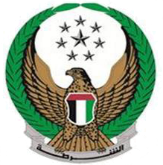 بيانــات مصنـــعبيانــات مصنـــعبيانــات مصنـــعFactory DataFactory DataFactory Dataاســم الشـركــةCompany Nameنــوع الترخيص ( تجديد / جديد / إضافة / تعديل )Company Typeرقـــم المعاملـةThe Transaction Numberتاريخ انتهاء الانتاج الصناعيIndustrial production Expiry Dateمعيــار الاختبــارTest Standardبيانــات المعـــدةبيانــات المعـــدةبيانــات المعـــدةEquipment DataEquipment DataEquipment Dataجهــــة الاختبــــار Test facilityجهــــة إصدار الشهادةName of certificationالمعدة / الجهاز / المادةEquipment / Device / MaterialالنـــــــوعType:الاســـم التجاريTrade Name To Equipmentاســــم المصنـعFactory Nameبلــــد الصنــــعMade In:رقــم شهــادة السلامــةCertificate Safety  No.المواصفــاتModels: FP400 Fire Resistant Cable LSOH outer Covering,Type: Stranded Conductor Only,Rated Voltage: 600/1000 V,Cross-sectional Area: 1.0, 1.5, 2.5, 4.0, 6.0, 10, 16, 25, 35, 50, 70, 95, 120, 150, 185, 240, 300, 400 mm²Core construction: 2, 3 & 4,		Rated: 180 MinSpecificationالاســـم : --------------------------------- اتعهد بصحة البيانات والمعلومات المدونة وبصحة وقانونية كافة المستندات والوثائق المقدمة مع تحمل المسؤولية كاملةًالتوقيع : ---------------------------------اتعهد بصحة البيانات والمعلومات المدونة وبصحة وقانونية كافة المستندات والوثائق المقدمة مع تحمل المسؤولية كاملةً	Official use ( Accreditation Committee ) :	Official use ( Accreditation Committee ) :	Official use ( Accreditation Committee ) :الاستخـدام الرسمــي ( لجنــة الاعتمــاد ) :الاستخـدام الرسمــي ( لجنــة الاعتمــاد ) :اســم الموظف المستلم :       Recipient employee تاريــخ استــلام الطلــب :Application Received Date تاريــخ اعتمــاد الطلـب :Application approval Date    موافـق                مرفوض   Reject              Approved   موافـق                مرفوض   Reject              Approvedاعتمـــاد الطلــــب :Application approvalالملاحظـــات :Notes   يشترط لإصدار ترخيص موزع مصنع التقديم الإلكتروني للمستندات الآتية :                                                                   يشترط لإصدار ترخيص موزع مصنع التقديم الإلكتروني للمستندات الآتية :                                                                   Required Documents to issue for Factory license ( electronic submission only) Required Documents to issue for Factory license ( electronic submission only) Required Documents to issue for Factory license ( electronic submission only) 1الرخصة الصناعية (سارية المفعول) صادرة من الجهات المختصة .يجب إضافة نشاط الدفاع المدني حسب تصنيف أنشطة الدفاع           لدى الدائرة الاقتصاديةValid Industrial License Issued By The Concerned Authority. Adding Civil Defence activity must be done as per Economic Department classification. Valid Industrial License Issued By The Concerned Authority. Adding Civil Defence activity must be done as per Economic Department classification. 12شهادة القيد بغرفة الصناعة والتجارة (سارية المفعول) Valid Certificate Of Registration Issued By Chamber Of Commerce  & Industry. Valid Certificate Of Registration Issued By Chamber Of Commerce  & Industry. 23ترخيص وزارة المالية والصناعة (ساري المفعول) يجب إضافة نشاط الدفاع المدني حسب تصنيف أنشطة الدفاع        لدى الدائرة الاقتصاديةValid Licensing Issued By Ministry Of Finance & Industry . Adding Civil Defence activity must be done as per Economic Department classification Valid Licensing Issued By Ministry Of Finance & Industry . Adding Civil Defence activity must be done as per Economic Department classification 34جواز سفر صاحب المصنع ساري المفعولFactory’s Owner Valid Passport Photo CopyFactory’s Owner Valid Passport Photo Copy45كشف بالأجهزة والمواد والمعدات الخاصة بالوقاية من الحريق ومكافحته المراد الترخيص بتصنيعهاList Of Life Safety & Firefighting Equipment’s  Products To Be Manufacture By  Licensed Factory. List Of Life Safety & Firefighting Equipment’s  Products To Be Manufacture By  Licensed Factory. 56كشف بأسماء المهندسين والفنيين العاملين بالمصنع المراد ترخيصهList Consisting The Names Of Engineers & Technicians  Working In The Factory To Be Licensed.List Consisting The Names Of Engineers & Technicians  Working In The Factory To Be Licensed.6تقدم أصول جميع المستندات والوثائق المطلوبة للسلطة المختصة لمضاهاتها مع الصور.تقدم أصول جميع المستندات والوثائق المطلوبة للسلطة المختصة لمضاهاتها مع الصور.تقدم أصول جميع المستندات والوثائق المطلوبة للسلطة المختصة لمضاهاتها مع الصور.تقدم أصول جميع المستندات والوثائق المطلوبة للسلطة المختصة لمضاهاتها مع الصور.Original Documents / Certificates Shall Be Presented To Ensure Submitted Copies Are True Ones.Original Documents / Certificates Shall Be Presented To Ensure Submitted Copies Are True Ones.Original Documents / Certificates Shall Be Presented To Ensure Submitted Copies Are True Ones.الشروط الفنية المطلوبة لترخيص مصنعالشروط الفنية المطلوبة لترخيص مصنعTechnical Requirements For Licensing FactoryTechnical Requirements For Licensing Factory1عدد ( 2 ) مهندسين متخصصين في صناعة الأجهزة والمعدات والمواد الخاصة بالوقاية من الحريق ومكافحته يتمتع كل منهما بخبرة لا تقل عن خمس سنوات أو ثلاث سنوات إذا كان من مواطني الدولة(تستثني مصانع تصنيع الأبواب المقاومة للحريق من شرط المهندسين) 2 (NOS) Engineers Specializing In Life Safety And Firefighting Equipments Having 5 Years Of Experience Or 3 Years If Candidate Is UAE’s National,  ( Fire Doors Manufacturing Factories Are Exempted ).  12توفير عدد ( 8 ) فنيين لا تقل خبرتهم عن سنتين إذا كانوا من حملة الدبلوم في مجال التخصص أو ثلاث سنوات إذا كانوا من حملة الثانوية العامة وخمس سنوات إذا كان مؤهلهم العلمي اقل من الثانوية العامة .8 (NOS) Technicians , If Technician Is A Diploma Holder Shall Have Minimum 2 Years Of Experience, If Technician Is HSSC Holder Shall Have 3 Years And 5 Years Of Experience If Technician Is Not Completing 12 Years Of Schooling. 23قائمة بأسماء الكادر الفني الذي يقوم بتنفيذ الأعمال                            مع المؤهلات العلمية وشهادات الخبرة                                     وجوازات السفر والإقامة (سارية المفعول).List of technicians who perform the jobs must be submitted along with qualification & working experience certificates and valid residence and passport photo copies. 34توفير مصنع مجهز ومزود بالمعدات والأجهزة اللازمة لعمليات التصنيع Factory Fully Equipped With All Necessary Machines Shall Be Provided 45توفير قطع غيار للسوق المحلية .Spare- Parts For Local Market Consumption Shall Be Made Available 56اعتماد للمعدات والأجهزة والمواد المصنعة من مختبر معتمد من القيادة وتحمل علامة الاعتماد من هذا المختبر Manufactured Materials/ Equipments Shall Be Tested And Certified By DCD’s Approved Laboratory 67أن تكون البيانات الخاصة بإرشادات الاستعمال للمواد المصنعة باللغتين العربية والانجليزية .Instruction Manual Of Products Manufactured  Shall Be In Both Arabic & English Languages78أن يكون المصنع حاصلا على شهادة الجودة آيزو 9001 ( ISO9001)Factory Shall Have ISO 9001 Quality Certification  8ملاحظة : ارفاق  الاتفاقيات – شهادة COC- نموذج المواصفات – شهادة سلامة المنتج على قرص مدمجNote: Attaching agreements - Certificate COC- Model Specifications - Product Safety Certificate on CD-ROM